Executive SummaryProject Tribute is a nonprofit organization dedicated to supporting and empowering first responders. As an organization, we recognize the crucial role that first responders play in keeping our communities safe and healthy. We are committed to providing them with the resources and support they need to perform their jobs effectively.To achieve our mission, we have developed a strategic plan that outlines our goals and objectives for the next three years. Our strategy focuses on improving first responders' health and well-being, building community engagement and support, and creating lasting impact for the safety and well-being of first responders and their communities.By implementing our strategic plan, we aim to provide first responders access to high-quality programs and services to enhance their physical and mental health, reduce their risk of injury and illness, and improve their overall job performance. We also plan to build stronger relationships with our community partners and stakeholders, including businesses, government agencies, and other nonprofit organizations, to increase awareness and support for our mission.Overall, our strategic plan represents a comprehensive and holistic approach to supporting and empowering first responders. We are committed to ongoing review and adjustment as needed to ensure its success. By working with our stakeholders and partners, we believe we can achieve our mission of making a positive difference in the lives of first responders and the communities they serve.Situation AnalysisOrganization Overview
In 2023, Project Tribute Foundation achieved its first profit of $3,000, marking a significant milestone in its journey towards financial sustainability. Through successful grant applications and the support of generous donors, the foundation was able to provide over $230,000 worth of life-saving gear to first responders nationwide. With a steadfast commitment to self-funding, the organization aims to fulfill pending requests totaling $400,000, while simultaneously targeting $100,000 in donations and increasing shirt store revenue to $100,000. Additionally, Project Tribute Foundation seeks to expand its volunteer base from 6 to approximately 35 active volunteers, reflecting its dedication to enhancing operational capacity and community engagement.Our Mission: At Project Tribute Foundation, our mission is to enhance the life-saving capabilities of rural first responders. We are dedicated to empowering these heroes by providing essential training, advanced gear, and crucial supplies. Through our unwavering commitment, we aim to ensure that those serving in remote areas have the tools and knowledge necessary to protect and save lives, fostering safer communities and securing a brighter future for all.Our Vision: Our vision at Project Tribute Foundation is to become a self-sustaining organization, equipped with our own state-of-the-art facilities dedicated to training and supporting first responders. By harnessing our expertise and resources, we aspire to be recognized as the foremost authority in serving and empowering first responders nationwide. Through innovation, collaboration, and dedication to our mission, we envision a future where every rural community can rely on us for essential training, support, and life-saving resources.Core Values: Project Tribute Foundation's core values serve as guiding principles that underpin its mission and shape its actions. These values include:Compassion: We approach our work with empathy and understanding, recognizing the sacrifices and challenges faced by first responders. Our compassion drives us to provide unwavering support and assistance to those who serve our communities selflessly.Integrity: We uphold the highest standards of honesty, transparency, and ethical behavior in all our endeavors. Integrity is at the heart of everything we do, ensuring accountability and trustworthiness in our relationships with donors, volunteers, and beneficiaries.Collaboration: We believe in the power of partnerships and collaboration to maximize our impact. By working together with stakeholders, including first responders, government agencies, and community organizations, we strive to achieve shared goals and foster positive change.Innovation: We embrace innovation and creativity to address evolving challenges and improve outcomes for first responders. Constantly seeking new solutions and technologies, we remain agile and adaptive in our approach to serving those who protect and save lives.Dedication: We are deeply committed to our mission of supporting first responders and enhancing their ability to perform their vital roles safely and effectively. Our dedication drives us to pursue excellence, overcome obstacles, and make a lasting difference in the lives of those we serve.Respect: We value and respect the diversity, dignity, and contributions of all individuals. We create an inclusive and supportive environment where everyone feels valued, heard, and empowered to contribute their skills and perspectives.Accountability: We take responsibility for our actions and decisions, holding ourselves to the highest standards of performance and stewardship. Through rigorous monitoring, evaluation, and reporting, we ensure transparency and demonstrate the impact of our efforts.These core values guide Project Tribute Foundation in fulfilling its mission and vision, shaping its culture, and driving positive change in the communities it serves.2.2. SWOT ANALYSIS 2.3. Target Audience Target Audience Analysis for Project TributeOverviewThe target audience of Project Tribute is first responders, which are broadly defined as individuals who are first to arrive on the scene of an emergency, accident, or disaster.First responders include firefighters, police officers, paramedics, emergency medical technicians, and other public safety personnel.First responders face dangerous, challenging, and stressful situations that can affect their physical and mental health and well-being.Project Tribute aims to provide essential gear and support to first responders to help them perform their duties and cope with their challenges.DemographicsAccording to the NFPA report, there were an estimated 1,041,200 career and volunteer firefighters in the United States in 2022.Of the total number of firefighters, 364,300 (35%) were career firefighters, and 676,900 (65%) were volunteer firefighters.In 2020, 89,600 firefighters were female (9%). Of the career firefighters, 17,200 were female, and 72,400 volunteer firefighters were female.Fifty percent of firefighters are between 30 and 49 years old.The most common ethnicity among firefighters is White (67.3%), followed by Hispanic or Latino (15.4%), Black or African American (6.6%), Unknown (5.4%), Asian (4.5%), and American Indian and Alaska Native (0.8%)3.PsychographicsFirst responders have a strong sense of duty, responsibility, and altruism. They are motivated by helping others and saving lives.First responders also have high levels of resilience, adaptability, and teamwork. They can cope with uncertainty, complexity, and risk. However, first responders face various challenges and stressors affecting their mental health and well-being. These include exposure to trauma, violence, death, injury, loss, moral dilemmas, and organizational demands.First responders may experience symptoms of post-traumatic stress disorder (PTSD), depression, anxiety, burnout, substance abuse, and suicidal ideation.First responders may also face barriers to seeking help for their mental health issues, such as stigma, lack of awareness, lack of access, lack of trust, and lack of support.Needs and PreferencesFirst responders need essential gear and equipment to protect them from physical harm and enhance their performance in emergencies.First responders also need psychological support and resources to help them cope with their mental health challenges and improve their well-being.First responders may prefer to receive support from peers who understand their experiences and challenges.First responders may also prefer to access support through online platforms that are convenient, confidential, and engaging.2.4. Review of the current financial situationThe current financial situation of our organization, Project Tribute, is a mix of positive and negative aspects. We have been experiencing a surge in donation requests, with a total value of $400,000, our operational funding has slowed, and our founder is personally paying for expenses.We have submitted $250,000 in grants for operational and mission-based funding to address this issue. Our main goal is to become self-funded, with operational funding covering monthly expenses of $2,700. We hope to accomplish pending requests worth around $100,000 and generate $100,000 in shirt sales, earning around $28,000 profit, which would cover operational expenses.Additionally, we have identified the need to increase our revenue streams and reduce our expenses. We are exploring options to grow our volunteer base and shift from volunteer to paid staff by 2027. However, we recognize the need to navigate the commitment to not using donations for operational expenses.Our financial situation depends on our ability to generate operational revenue while managing expenses effectively. We are committed to being transparent with our financial information and making strategic decisions to ensure the long-term sustainability of our organization.3.0. Goals and Objectives3.1. Overview of the organization's goals and objectives Short-term goals:Financial Stability: The organization's priority is to secure additional funding to cover operational expenses and fulfill pending requests. This includes reducing our operational expenses while driving multiple revenue sources.Expand volunteer base: The organization aims to grow the volunteer base and shift from volunteer staff to paid staff in the next five years. This includes attracting more volunteers through targeted outreach and providing training and resources to enhance their skills.Increase brand awareness: The organization needs to increase its brand awareness to reach a wider audience. This includes developing and implementing a robust marketing and outreach strategy, including social media, podcasts, and events.Long-term goals:Achieve self-sustainability: Our long-term goal is to achieve self-sustainability by generating enough revenue to cover operational expenses and fulfill our mission without relying on external funding.Expand mission impact: To expand our impact, we aim to reach more first responders in need and provide more comprehensive support. This includes expanding product offerings, developing new programs and initiatives, and partnering with other organizations and stakeholders.Develop a strong brand: To become a leader in the field, our organization aims to develop a strong brand recognized and trusted by its target audience. This includes investing in brand building and reputation management, building a loyal following, and fostering partnerships and collaborations.Enhance organizational capacity: To achieve our goals, we must enhance our capacity through targeted investment in people, systems, and infrastructure. This includes developing its leaders and volunteers, investing in technology and infrastructure, and building a strong and effective board of directors.Specific objectives related to funding, volunteer base, and operational revenue.Funding objectives:Secure at least $100,000 in grants for operational and mission-based funding by the end of the third quarter.Increase individual donations by 20% over six months through targeted fundraising campaigns and donor outreach.Launch a successful crowdfunding campaign to raise $50,000 for new equipment by the end of the year.Volunteer base objectives:Increase the volunteer base by 50% over the next year through targeted recruitment efforts and community outreach.Develop a comprehensive training program to provide volunteers with the necessary skills and knowledge to support first responders effectively.Operational revenue objectives:Increase operational revenue by $100,000 over the next year by selling branded merchandise and other fundraising events.Develop new revenue streams through partnerships with local businesses and corporate sponsorships.These objectives can be further broken down into specific actions and timelines to ensure they are achieved. Regular monitoring and evaluation of progress towards these objectives will also be essential to ensure we stay on track to achieve its goals.4.0. Strategies and Tactics4.1. Strategies And Tactics 
Based on the objectives identified earlier, the following strategies and tactics could be developed to achieve them:Increase Funding:Strategy: Diversify Funding SourcesTactic: Expand outreach efforts to new individual and corporate donorsTactic: Research and apply for additional grants and funding opportunitiesTactic: Increase revenue through product sales and fundraising eventsGrow Volunteer Base:Strategy: Improve Volunteer Recruitment and RetentionTactic: Create an engaging volunteer program that matches volunteers' interests and skillsTactic: Offer volunteer training and provide opportunities for personal and professional developmentTactic: Recognize and reward volunteers' contributions to the organizationIncrease Operational Revenue:Strategy: Develop Sustainable Revenue StreamsTactic: Increase merchandise sales by expanding the product line and improving the marketingTactic: Host fundraising events that generate revenue and promote the organization's missionTactic: Explore the potential of partnerships with businesses that align with the organization's valuesEnhance Marketing and Outreach:Strategy: Improve the Visibility of the OrganizationTactic: Increase the use of social media channels to engage with current and potential donors and volunteersTactic: Develop and distribute informative and engaging marketing materialsTactic: Collaborate with media outlets to promote the organization's activities and achievementsStrengthen Organizational Capacity:Strategy: Develop the Skills and Resources of the OrganizationTactic: Offer training and professional development opportunities to staff and volunteersTactic: Develop a succession plan to ensure continuity in leadershipTactic: Explore potential collaborations with other organizations that could bring additional resources and expertise4.2. Expansion of volunteer base, including a shift to paid staff.To expand our volunteer base and shift to paid staff, we will implement the following strategies:Develop a comprehensive recruitment strategy: We will create a recruitment plan to attract diverse volunteers and paid staff. This plan will include online advertising, social media outreach, and partnerships with local universities, community organizations, and businesses.Implement a volunteer management system: We will implement a volunteer management system to streamline our recruitment process, track volunteer hours, and monitor volunteer satisfaction. This system will also allow us to identify volunteers who are potential candidates for paid positions.Training and support: We will provide training and support to our volunteers and paid staff to ensure they have the necessary skills to perform their duties. This training will include first aid, mental health, and other relevant training programs.Offer incentives: We will offer incentives such as certificates, awards, and recognition programs to encourage our volunteers and staff to excel in their roles. Foster a culture of collaboration: We will foster a culture of collaboration and inclusivity by encouraging open communication, teamwork, and shared decision-making. This will help us build a solid, motivated team committed to our mission and values.By implementing these strategies, we aim to expand our volunteer base and attract qualified team members to help us grow and sustain our organization.4.3. Exploration of new revenue streamsTo explore new revenue streams, Project Tribute could consider the following strategies:Merchandise Sales: Project Tribute could expand its merchandise line beyond t-shirts to include hats, stickers, and other gear related to its mission. This could help increase revenue through sales to both supporters and first responders.Events: Hosting events could be a great way to drive operational revenue while increasing awareness and support for the organization. Project Tribute could consider organizing events such as charity walks, runs, bike rides or virtual events such as webinars or live streams. These events could be sponsored by local businesses or organizations and marketed to the community to attract participants.Partnerships: Project Tribute could explore partnerships with local businesses or organizations to help promote their mission and increase revenue. For example, they could partner with a sports team or fitness center to offer merchandise sales or events to their members or fans.Online Donations: Project Tribute could set up an online donation system on its website or social media pages to make it easier for supporters to donate to the organization. They could also consider setting up recurring donation options to create a more consistent source of revenue.Grant Writing: The organization could continue pursuing grant opportunities to secure additional funding for operational expenses and mission-based projects.To implement these strategies, Project Tribute may need to invest in additional resources such as graphic design, marketing, and event planning skills. They may also need to explore new partnerships and collaborations with other organizations or businesses to help execute these plans successfully.4.5. Implementation of social media marketing and podcast campaignsTo implement social media marketing and podcast campaigns, the following strategies and tactics could be utilized:Develop a comprehensive social media strategy: We can create a social media plan that includes regular posts, engaging content, and outreach to influencers in the industry. We can also set up paid advertising campaigns to reach a wider audience.Create a podcast series: We can start a regular podcast series that discusses issues relevant to the organization's mission and values. The podcast can also feature interviews with first responders, industry experts, and other stakeholders.Partner with social media influencers: We can collaborate with influencers passionate about our cause. These influencers can help us reach a wider audience and build a more substantial online presence.Conduct online events: We can organize online events such as webinars, live streams, and Q&A sessions. These events can focus on issues related to the organization's mission and values and can be a way to engage with our followers and donors.Measure the success of our campaigns: We can track the success of our social media and podcast campaigns by monitoring key performance indicators such as engagement rates, click-through rates, and conversion rates. We can use this data to refine our strategies and tactics over time.We can increase our online visibility and engage with our target audience by implementing these strategies and tactics. This can help us grow our donor base and drive operational revenue, ultimately helping us achieve our goals of becoming self-funded and expanding our volunteer base.4.6. Development of mental health and first aid training programs for first respondersDeveloping mental health and first aid training programs for first responders can be a valuable initiative for Project Tribute to undertake. This can help the organization achieve its goal of providing support to first responders and address some of the critical constraints or limiting factors for growth identified in the SWOT analysis.Some potential steps for implementing this program could include the following:Conducting research to identify best practices and resources for mental health and first aid training programs for first responders.Developing a comprehensive program that includes both mental health and first aid training tailored to the specific needs of first responders that Project Tribute serves.Identifying qualified trainers to deliver the program and establishing partnerships with organizations that can provide support and resources for the program.Creating a marketing and outreach plan to raise awareness of the program among first responders and their organizations.Setting up systems to track participation in the program and evaluate its effectiveness, making adjustments as needed.By providing first responders with mental health and first aid training, Project Tribute can support the overall well-being and preparedness of those who serve their communities and help ensure they have the tools and resources they need to perform their jobs effectively.4.6. Enhancement of graphic design capabilities
To enhance our graphic design capabilities, we will take the following steps:Hire a professional graphic designer: We will identify and hire a skilled graphic designer with experience in nonprofit organizations to lead our graphic design efforts. This person will be responsible for creating high-quality designs for our merchandise, social media campaigns, and other promotional materials.Invest in graphic design software: We will invest in industry-standard graphic design software to improve the quality of our designs. This will enable us to create more professional-looking designs and help us stand out from our competitors.Train existing staff: We will train our existing volunteers to improve their graphic design skills. This will enable them to assist the lead graphic designer in creating designs and give them a better understanding of the design process.Outsource when necessary: We will outsource the work to a reputable graphic design agency if we have a large project or need additional design resources. This will ensure we can access the resources necessary to create high-quality designs.By enhancing our graphic design capabilities, we can create more compelling designs for our merchandise, social media campaigns, and other promotional materials. This will help us attract more donors and funds our organization.5.0. Action Plan5.1. Detailed Action Plan.Here is a detailed plan outlining the specific steps and timelines for implementing the strategies and tactics identified:Funding Objectives:Apply for grants: Focus on submitting grant applications consistently to achieve the target of $100,000 in grant funding within the next month. (Timeline: 2nd quarter)Boost merchandise sales: Create a marketing campaign to generate $100,000 in shirt sales. (Timeline: next six months)Secure pending requests: Focus on fulfilling pending requests worth around $100,000. (Timeline: next three months)Volunteer Base Objectives:Grow Volunteer base by 50%: Develop a recruitment and engagement strategy to keep volunteers active and engaged.Communication: Utilize group messenging technology such as GroupMe to allow streamlined communication instead of relying on social media and emails. Operational Revenue Objectives:Host events: Develop and host events to generate operational revenue. (Timeline: ongoing).Promote merchandise: Develop and implement a merchandise marketing strategy to increase sales. (Timeline: ongoing)Social Media Marketing Objectives:Develop a social media strategy: Develop a social media strategy to reach a wider audience. (Timeline: next month)Implement the strategy: Implement the social media strategy across various platforms. (Timeline: ongoing)Launch a podcast: Develop and launch a podcast to share our mission and raise awareness. (Timeline: following three months)Mental Health and First Aid Training Objectives:Develop training programs: Develop mental health and first aid training programs for first responders. (Timeline: following six months)Launch programs: Launch the training programs to provide support and increase awareness. (Timeline: ongoing)Graphic Design Objectives:Build visual design capabilities: Add volunteers with graphic design competencies or outsource to enhance graphic design capabilities. (Timeline: following three months)Overall Plan:Assign responsibilities: Assign specific duties to team members and track progress. (Timeline: ongoing)Evaluate results: Regularly evaluate the effectiveness of each strategy and tactic and make necessary adjustments. (Timeline: ongoing)This plan is designed to be flexible and adaptable based on the evolving needs of Project Tribute.5.2. Identification of key stakeholders and roles and responsibilitiesThe key stakeholders of the Project Tribute Foundation are:Jon Beckloff: Founder and Executive DirectorSierra Compton: Bartlesville PD/ Board SecretaryBryce Wood: Board Member Nick Martin: Sequoyah Rural Volunteer Fire/ TreasurerJared Gorman: Air Evac Ponca City/Advisory Board ChairThe roles and responsibilities of the key stakeholders are:Jon Beckloff: As the founder and executive director of the Project Tribute Foundation, Jon is responsible for the overall direction and management of the organization. He is passionate about serving the first responder community and finding solutions to their needs.Sierra Compton: As a board member and board secretary of the Project Tribute Foundation, Sierra supports the organization's mission to empower and support first responders. She is not a first responder but is passionate about giving back to the community.Jared Gorman: As the advisory board chair of the Project Tribute Foundation and a flight paramedic at Air Evac Ponca City, Jared is responsible for using his knowledge and experience to help first responders get the assistance they need and deserve. He is passionate about serving his community and helping people in need.Nick Martin: As a volunteer firefighter and Treasurer, Nick is responsible for training and developing his agency and several surrounding firefighting agencies. Nick's department was a recipient of Project Tribute's resources. From that moment, he wanted to aid in the organization's growth. 6.0. Evaluation and Metrics6.1. Description of how success will be measured and evaluatedMeasuring and evaluating the success of our Project Tribute Foundation will be crucial in determining the effectiveness of our mission and activities. The following are some ways that success will be measured and evaluated:Impact on first responders: Our primary objective is to support and empower first responders. Success will be evaluated by monitoring the result of our programs on the health, well-being, and safety of first responders. Financial metrics: We will track our financial performance, including the amount of donations received, the number of donors, and the efficiency of our operations.Community engagement: The success of our Project Tribute Foundation will also be evaluated based on the level of community engagement we receive. This could include the number of volunteers, the attendance at events, and the feedback we receive from the community.Partnerships and collaborations: We will evaluate the success of our partnerships and collaborations with other organizations, agencies, and businesses in the community.Awareness and publicity: The success of our Project Tribute Foundation will also be evaluated by measuring the level of awareness and publicity we receive in the community and beyond. Long-term impact: We will also track the long-term impact of our programs and services on the first responder community and the wider community. Overall, the success of our Project Tribute Foundation will be measured by our ability to support and empower first responders, build community engagement, and create a lasting impact on the well-being and safety of first responders and their communities.6.2. Identification of key metrics and benchmarksTo measure the success of Project Tribute Foundation, it is important to identify key metrics and benchmarks. The following are some examples of metrics and benchmarks that could be used:Impact on first responders: This could be measured by tracking the number of first responders who have accessed the organization's programs and services and monitoring changes in their physical and mental health.Donations and fundraising: The foundation could set fundraising benchmarks such as the number of donations received, the number of donors, and the frequency of donations. These metrics would help to measure the financial sustainability of the organization.Community engagement: The foundation could set benchmarks related to community engagement, such as the number of volunteers recruited, the frequency and attendance of events held, and the level of feedback received from the community.Partnerships and collaborations: The foundation could set benchmarks for the number and type of partnerships and collaborations it establishes with other organizations, agencies, and businesses in the community.Awareness and publicity: The foundation could set benchmarks for its outreach and awareness efforts, such as the number of media mentions and the level of social media engagement.Long-term impact: The foundation could set benchmarks for the long-term impact of its programs and services on first responders and the wider community, such as the number of first responders who have reported improved health and well-being or a reduction in work-related injuries and illnesses.Overall, these metrics and benchmarks would help the organization to evaluate its effectiveness and progress toward its mission of supporting and empowering first responders.6.3. Implementation of regular reporting and feedback mechanisms Implementing regular reporting and feedback mechanisms is essential for us to monitor the progress of Project Tribute Foundation toward achieving our goals. These mechanisms will allow us to regularly track our performance against the identified metrics and benchmarks and make adjustments as necessary.The following are some of the reporting and feedback mechanisms that we can implement:Regular progress reports: We can prepare periodic progress reports that provide updates on the implementation of our programs and services. These reports can be shared with donors, partners, and the wider community to provide transparency and accountability.Feedback surveys: We can use feedback surveys to collect feedback from first responders and the broader community on the effectiveness of our programs and services. This feedback can be used to improve and adjust to meet the target audience's needs better.Performance dashboards: We can develop a real-time dashboard to track key performance indicators (KPIs) and metrics. This will enable us to monitor our progress toward our goals and quickly identify areas that require attention.Regular stakeholder meetings: We can organize regular meetings with stakeholders such as first responders, donors, and community partners to provide updates on the organization's progress and gather feedback. These meetings can also identify new opportunities for collaboration and support.Annual reports: We can prepare annual reports to summarize the performance of Project Tribute Foundation over the course of a year. These reports can be shared with stakeholders and the wider community to provide an overview of our achievements and progress toward our goals.By implementing these reporting and feedback mechanisms, we can monitor our progress toward achieving our goals, identify areas that require improvement, and make data-driven decisions to optimize our programs and services.7.0. ConclusionIn summary, we must recap our objectives and commitments to ensure success.Our primary objective is to support and empower first responders by providing them with the resources they need to maintain their health, well-being, and safety. To achieve this objective, we have outlined several specific goals and strategies, including:Developing and implementing programs and services that address the unique needs of first responders, such as mental health support, physical fitness programs, and financial assistance.Establishing partnerships and collaborations with other organizations, agencies, and businesses in the community to maximize our impact and reach.Building community engagement by raising awareness of first responders' challenges and the importance of supporting them.Monitoring our progress through implementing key metrics and benchmarks and regular reporting and feedback mechanisms to make adjustments as needed.We are committed to ongoing review and adjustment of our strategic plan as needed to ensure success. This means regularly monitoring our progress toward our goals and adjusting our strategies and tactics as necessary.In addition, we recognize that the needs of first responders are constantly evolving, and we must be prepared to adapt our programs and services to meet those changing needs. By remaining flexible and responsive to the needs of the first responder community, we can ensure that Project Tribute Foundation continues to make a meaningful difference in the lives of those who serve our communities.In conclusion, we are committed to working tirelessly towards our objectives, partnering with our community to maximize our impact, and ensuring that our programs and services are effective and responsive to the needs of first responders. Through ongoing review and adjustment of our strategic plan, we are confident that we can achieve our goals and make a lasting impact on the well-being and safety of our first responders.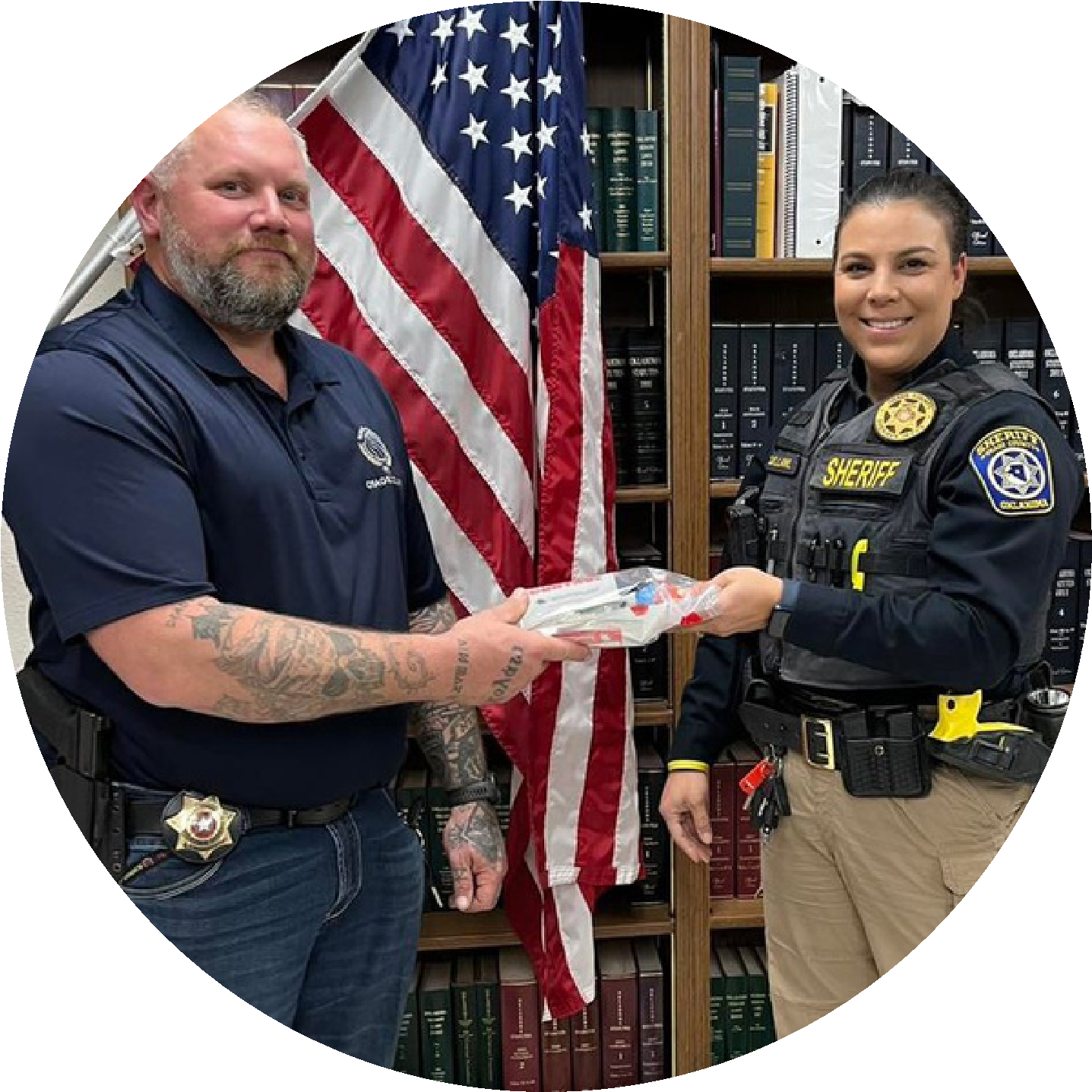 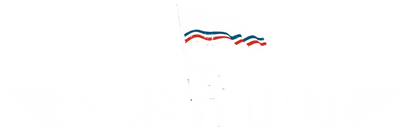 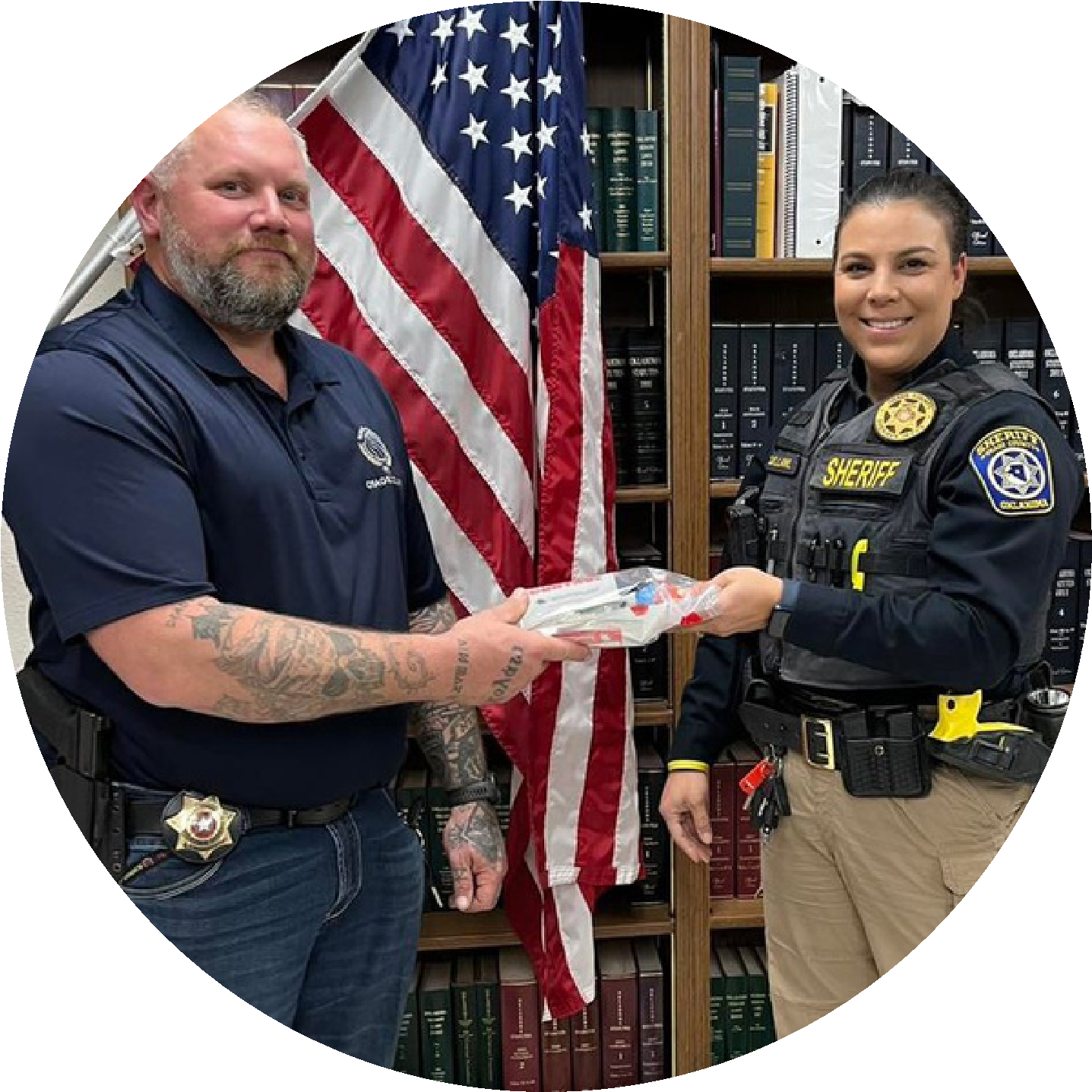 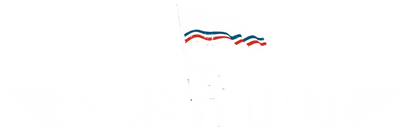 